Как сдать ЕГЭ (единый государственный экзамен)?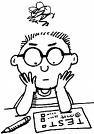 Единый государственный экзамен – выпускные и вступительные экзамены одновременно. От результатов этого экзамена и будет зависеть, в какой университет вам будет открыта дорога, а в какой попасть не удастся. Поэтому сдать ЕГЭ на приемлемое количество баллов – первоочередная задача выпускника.ИнструкцияУровень сложности: Сложно1 шагГотовьтесь по учебникам.
Без хорошего знания предмета, ЕГЭ, естественно, не сдать. Поэтому придётся штудировать учебную литературу с целью подтянуть знания в конкретном предмете. Если же они присутствуют, освежить их всё равно стоит.2 шагЗанимайтесь тестами.
ЕГЭ проводится в виде тестов и занятие именно этим видом работы способно придать определённую сноровку. Сейчас продаются специальные книжки, в которых собраны вопросы ЕГЭ за предыдущие года. В целом, они очень схожи с теми вопросами, которые могут встретиться в этом году.3 шагЗанимайтесь по специальной литературе.
Кроме того, в продаже можно найти специальную литературу, которая созданно для подготовки именно к ЕГЭ. Они основаны опять-таки на вопросах преведущих лет и делают упор на основные моменты.4 шагЗанимайтесь интерактивно.
Для подготовки можно использовать компьютерные программы или онлайн-тесты, которые можно обнаружить в интернете. Это гораздо проще, чем заниматься по книжкам. Помните, только комплексное занятие с помощью всех методик способно принести стопроцентный материал.5 шагБудьте аккуратны.
За несколько дней или даже месяцев в интернете можно обнаружить ответы на вопросы ЕГЭ, которые можно приобрести за определённую сумму. Это стопроцентное надувательство. Достать ответы на тесты ЕГЭ до экзамена невозможно, не попадитесь на удочку мошенников.6 шагНе нервничайте.
Все ваше старания и усердие в подготовке может перечеркнуть волнение. Постарайтесь не нервничать перед экзаменом, безусловно, он важен, но провал не означает конец света. Можете принять успокоительное, если от него вас не тянет в сон.7 шагПомните, что лучше думается на голодный желудок. Это не значит, что не надо есть за 5 дней до экзамена, просто не позавтракайте в этот день или ограничьтесь лёгкой пищей. Также необходимо выспаться, чтобы приступать к выполнению задач с отдохнувшими мозгами. Удачи вам!